Об отмене отдельных постановлений администрации муниципального района Пестравский Самарской области  в области охраны окружающей средыВ целях приведения муниципальных нормативных правовых актов  в соответствие с действующим законодательством,  руководствуясь статьями 41, 43 Устава муниципального района Пестравский Самарской области, администрация муниципального района Пестравский ПОСТАНОВЛЯЕТ:Отменить  следующие постановления администрации муниципального района Пестравский Самарской области:-  № 309 от 27.03.2013 г. «Об утверждении административного регламента администрации муниципального района Пестравский Самарской области по исполнению отдельной государственной функции в области охраны окружающей среды»;- №460 от 26.06.2015г. «О внесении изменений в постановление администрации муниципального района Пестравский Самарской области  № 309 от 27.03.2013 г. «Об утверждении административного регламента администрации муниципального района Пестравский Самарской области по исполнению отдельной государственной функции в области охраны окружающей среды».Опубликовать настоящее постановление в районной газете «Степь» и на официальном Интернет - сайте муниципального района Пестравский Самарской области.Контроль за выполнением настоящего постановления возложить на первого заместителя Главы муниципального района Пестравский Самарской области А.В.Имангулова.Глава муниципального района Пестравский                                                                                     А.П.ЛюбаевСтаркова Е.В. 8(84674)22478АДМИНИСТРАЦИЯ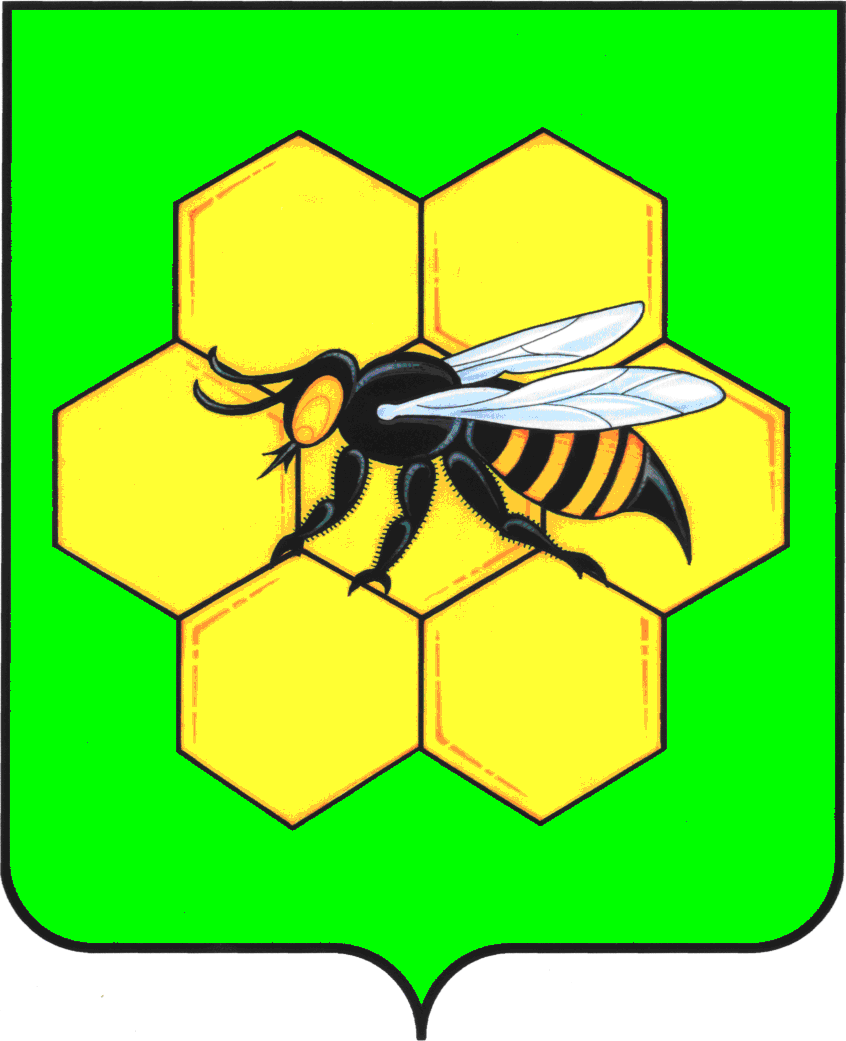 МУНИЦИПАЛЬНОГО РАЙОНА ПЕСТРАВСКИЙСАМАРСКОЙ ОБЛАСТИПОСТАНОВЛЕНИЕот 16.02.2016г. №58